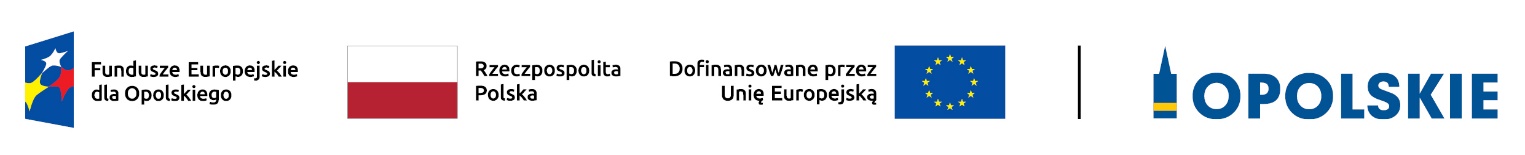 ZAŁĄCZNIK NR 10 POZIOM PRZEDSIĘBIORCZOŚCI W PODZIALE NA GMINY WOJ. OPOLSKIEGO – SUBREGION POŁUDNIOWYOpole, czerwiec 2024 r.L.p.WYSZCZEGÓLNIENIEPODMIOTY GOSPODARKI NARODOWEJ WPISANE DO REJESTRU REGON NA 1000 LUDNOŚCI W 2023 r. NA 10 TYS. LUDNOŚCI W WIEKU PRODUKCYJNYMNUMER PRZEDZIAŁUL.p.WYSZCZEGÓLNIENIEstan w dniu 31 XII 2023 r.NUMER PRZEDZIAŁU1Nysa 139,212Paczków 120,823Głubczyce 118,924Głuchołazy 116,125Pakosławice 110,126Otmuchów 105,727Grodków 105,328Prudnik 105,329Kietrz104,0310Głogówek 100,4311Skoroszyce 92,9312Kamiennik 90,4313Baborów 89,7314Biała 87,4315Łambinowice 87,3416Korfantów 82,1417Lubrza 81,8418Branice 69,84Źródło:Na podstawie danych Głównego Urzędu StatystycznegoNa podstawie danych Głównego Urzędu StatystycznegoNa podstawie danych Głównego Urzędu StatystycznegoPrzedziałyPrzedziałyPrzedziałyPrzedziałyNumer przedziałuOd69,8do87,24Od87,3do104,63Od104,7do122,12Od122,2do139,21